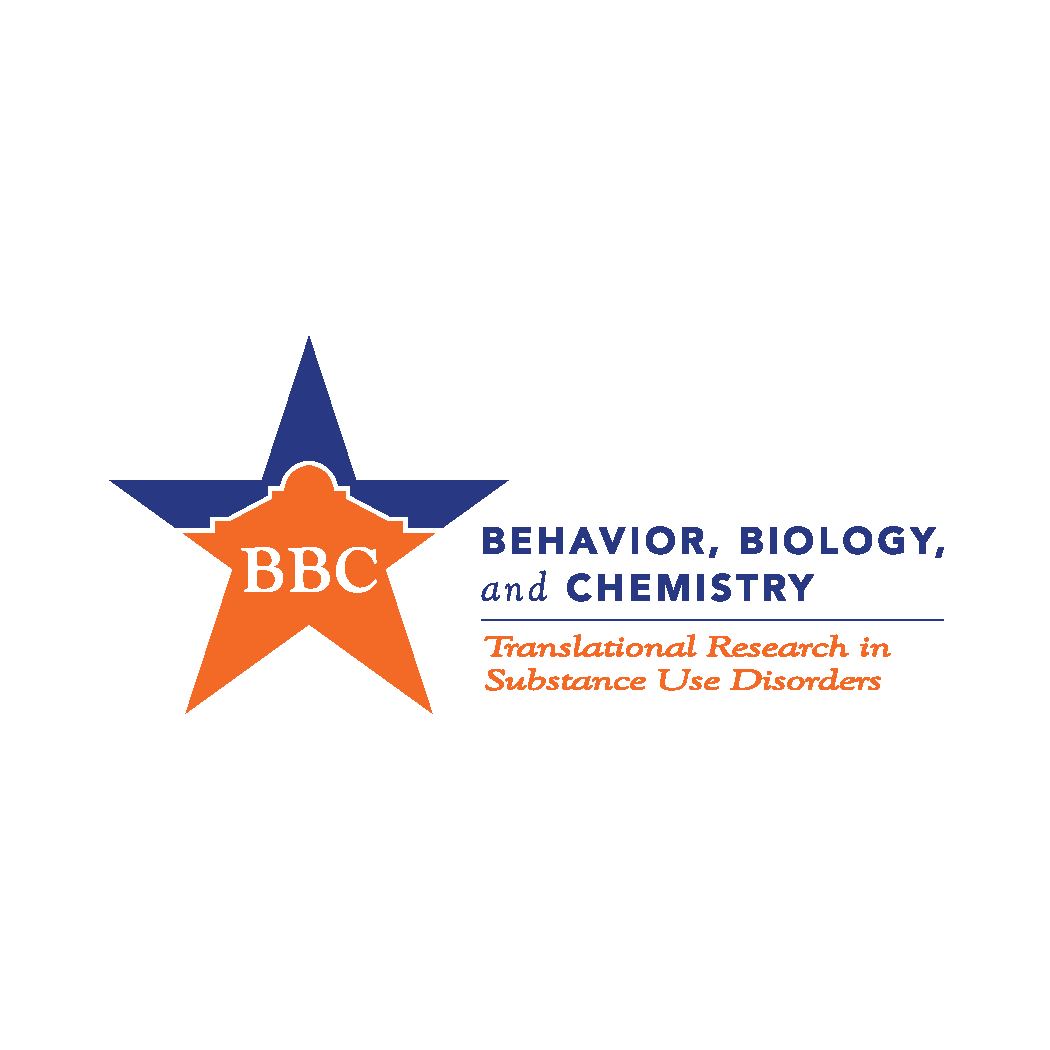 Abstract Submission Form25-26 March 2023Please follow these instructions carefully. Abstracts must fit in the box below (Height 5”, Width 6.5”). Follow the example in the box. Font: Arial, Size 11 point. Title should be BOLD. On a line below the title, list author’s last name, first name, middle initial. Indicate affiliations of each author. Presenting author should be first author. Abstracts that are not formatted properly will not be accepted. Abstracts will appear in the program exactly as entered.When uploading, please title abstracts “Last Name_First Name_Abstract” (ex. Smith_John_Abstract)Presenting Author:Presenting Author:LastLastLastFirstFirstFirstPresenting Author:Presenting Author:InstitutionInstitutionInstitutionEmailEmailEmailRank: Undergraduate Graduate Postdoctoral Postdoctoral Faculty Other